The Reserve at Moonlight BasinInternship Opportunity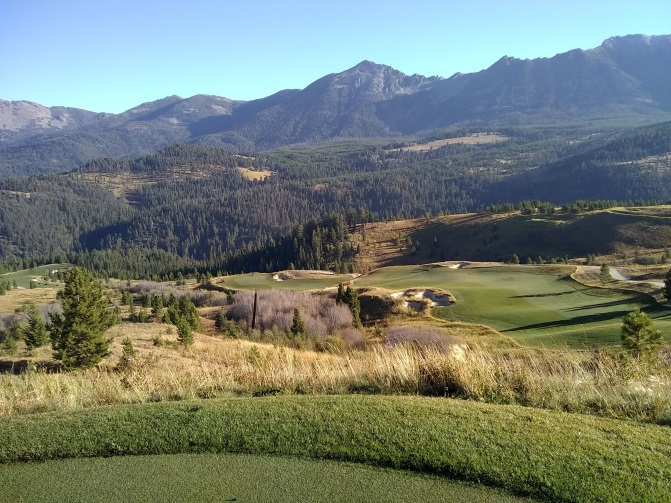 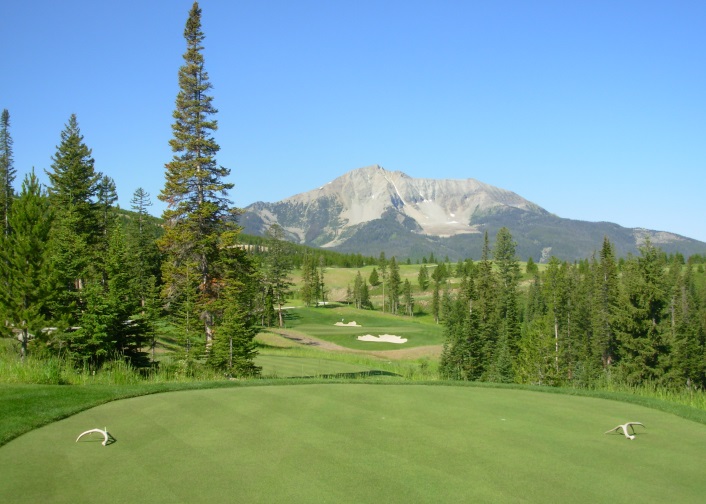 The Reserve at Moonlight Basin is now accepting applications for summer interns for our 2020 season. Moonlight Basin is an 18 private golf course located at 7000 feet of elevation in Big Sky, MT. Moonlight Basin was rated #2 best new private course in 2016 and has climbed to the #2 course in the state according to Golf Digest. Our internship program will consider the student's goals and involve them in several aspects of golf course management with a strong emphasis on where the student feels he/she needs improvement. Mowing, fertilizer and pesticide applications, course setup, water management, equipment maintenance & mower set up, and budgeting are all topics which will be covered during the summer season. Benefits Competitive wageHousingMealsUniformsGreat golfing privilegesEnd of the season bonus3 – 6 month positions availableTo apply:Please send cover letter & resume to: Garrett TurnerGolf Course Superintendentgturner@moonlightbasin.com406-209-5498